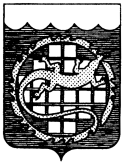 ПРОТОКОЛзаседания комиссии по противодействию коррупциив Озерском городском округег. Озерск Челябинской областиПредседатель – А.А. Бахметьев, заместитель главы Озерского городского округа.Секретарь – О.Н. Конев, начальник службы безопасности и ВПО администрации. Присутствовали:1. А.А. Кузнеченков, председатель Собрания депутатов Озерского городского округа;2. С.C. Котлованов, заместитель начальника отдела УФСБ России по Челябинской области в г. Озерске;3. О.В. Ланге, заместитель главы Озерского городского округа;4. С.Н. Аксенова, начальник отдела кадров и муниципальной службы администрации Озерского городского округа;5. Н.В. Гунина, начальник Правового Управления администрации Озерского городского округа;6. О.В. Костиков, заместитель председателя Собрания депутатов Озерского городского округа;7. А.Н. Кочетов, заместитель начальника отделения экономической безопасности и противодействия коррупции Управления МВД России по ЗАТО г. Озерск;8. А.П. Глухов, председатель контрольно-счётной палаты Озерского городского округа;9. И.Б. Шабалина, директор МБУ «Редакция газеты «Озерский Вестник»;10. Н.В. Волошин, председатель Ассоциации работодателей и предпринимателей Озерского городского округа;11. Н.О. Шумихина, заместитель прокурора ЗАТО г. Озерск;12. Н.М. Березина, начальник Управления архитектуры и градостроительства администрации Озерского городского округа;13. Н.В. Братцева, начальник Управления имущественных отношений администрации Озерского городского округа;14. В.П. Кудревич, директор Муниципального бюджетного учреждения Озерского городского округа «Культурно-досуговый центр».Повестка дня: 1. Проведение мониторинга актуальности административных регламентов и оказания муниципальных услуг с целью выявления и устранения коррупциогенных факторов.Докладывает:- Наталья Михайловна Березина, заместитель начальника Управления архитектуры и градостроительства администрации;- Надежда Владимировна Братцева, начальник Управления имущественных отношений администрации.2. Принятие мер по повышению эффективности кадровой работы в части, касающейся ведения личных дел лиц, замещающих муниципальные должности и должности муниципальной службы, в том числе контроля за актуализацией сведений, содержащихся в анкетах, представляемых при назначении на указанные должности и поступлении на такую службу, об их родственниках и свойственниках в целях выявления возможного конфликта интересовДокладывает:- Светлана Николаевна Аксенова, начальник Отдела кадров и муниципальной службы администрации.3. Анализ правоприменительной практики по результатам вступивших в законную силу решений судов, арбитражных судов о признании недействительными ненормативных правовых актов, незаконными решений и действий (бездействий) организаций и их должностных лиц в целях выработки и принятия мер по предупреждению и устранению причин выявленных нарушений.Докладывает:- Наталья Викторовна Гунина, начальник правового Управления администрации Озерского городского округа.4. Рассмотрение и утверждение Плана работы комиссии по противодействию коррупции в Озерском городском округе на 2020 год.Докладывает:- Олег Николаевич Конев, начальник службы безопасности и взаимодействия с правоохранительными органами администрации Озерского городского округа.5. Об устранении нарушений действующего законодательства, выявленных контрольными органами в 2018 году в Муниципальных бюджетных учреждениях Озерского городского округа, и о принимаемых мерах по недопущению подобных нарушений в дальнейшем.Докладывает: - Виктор Петрович Кудревич, директор Муниципального бюджетного учреждения Озерского городского округа «Культурно-досуговый центр».Александр Александрович Бахметьев – открыл заседание комиссии, огласил повестку заседания. СЛУШАЛИ:- Наталью Михайловну Березину, заместителя начальника Управления архитектуры и градостроительства администрации;- Надежду Владимировну Братцеву, начальника Управления имущественных отношений администрации.Тексты докладов прилагаются.ПОСТАНОВИЛИ:1.1. Информацию принять к сведению.1.2. Рекомендовать Управлению архитектуры и градостроительства администрации Озерского городского округа (Ольге Владимировне Жаворонковой), Управлению имущественных отношений администрации Озерского городского округа (Надежде Владимировне Братцевой), Управлению жилищно-коммунального хозяйства администрации (Наталье Викторовне Левиной), Управлению капитального строительства и благоустройства администрации (Надежде Григорьевне Беляковой), с целью сокращения рисков коррупционных проявлений и реализации плана противодействия коррупции при оказании муниципальных услуг обеспечить:- осуществление систематических проверок соблюдения административных регламентов оказания муниципальных услуг с целью выявления и устранения коррупционных проявлений в действиях должностных лиц, - соблюдение требований стандарта качества предоставления государственных или муниципальных услуг,- соблюдение последовательности, сроков выполнения административных процедур,- своевременную фиксацию отклонений от установленных норм, определяемых должностными инструкциями муниципальных служащих,- отсутствие избыточных административных процедур,- оценку обоснованности отказов в предоставлении государственной или муниципальной услуги,- выявление и анализ факторов, способствующих ненадлежащему исполнению либо превышению должностных обязанностей муниципальными служащими,- подготовку предложений по решению проблем, возникающих при исполнении должностных обязанностей муниципальными служащими, - оценку необходимости внесения изменений в должностные инструкции муниципальных служащих и поправок в административные регламенты. 2.	СЛУШАЛИ:- Светлану Николаевну Аксенову, начальника Отдела кадров и муниципальной службы администрации, текст доклада прилагается.ПОСТАНОВИЛИ:2.1. Информацию принять к сведению.2.2. Рекомендовать Отделу кадров и муниципальной службы администрации Озерского городского округа (Светлане Николаевне Аксеновой) в соответствии с Планом мероприятий по противодействию коррупции в Озерском городском округе, на систематической основе продолжить повышение эффективности кадровой работы в части, касающейся ведения личных дел лиц, замещающих муниципальные должности и должности муниципальной службы, в соответствии с действующим законодательством и поручениями органов исполнительной власти Челябинской области организовать работу по актуализации сведений о родственниках (свойственниках) муниципальных служащих, содержащихся в пункте 13 анкеты, утвержденной распоряжением Правительства Российской Федерации от 26.05.2005 № 667-р (с изменениями), на заседании комиссии по противодействию коррупции в Озерском городском округе в III квартале 2020 года представить отчет о проделанной работе.3.	СЛУШАЛИ: - Наталью Викторовну Гунину, начальника правового Управления администрации Озерского городского округа, текст доклада прилагается.ПОСТАНОВИЛИ:3.1. Информацию принять к сведению.3.2. Рекомендовать правовому Управлению администрации Озерского городского округа (Наталье Викторовне Гуниной) в соответствии с Планом мероприятий по противодействию коррупции в Озерском городском округе, на систематической основе продолжить мониторинг законодательства в сфере противодействия коррупции, готовить материалы по данной тематике для использования в профилактике коррупционных проявлений.4.	СЛУШАЛИ:- Олега Николаевича Конева, начальника службы безопасности и взаимодействия с правоохранительными органами администрации Озерского городского округа, текст доклада прилагается;ПОСТАНОВИЛИ:4.1. Информацию принять к сведению.4.2. Рекомендовать представленный план работы комиссии принять за основу, изменения и дополнения к плану работы комиссии в трехдневный срок представить для рассмотрения председателю комиссии.СЛУШАЛИ:- Виктора Петровича Кудревич, директор Муниципального бюджетного учреждения Озерского городского округа «Культурно-досуговый центр», текст доклада прилагается.ПОСТАНОВИЛИ:5.1. Информацию принять к сведению.5.2. Рекомендовать Муниципальному бюджетному учреждению культуры «Культурно-досуговый центр» (Виктора Петровича Кудревич) с целью недопущения нарушений действующего законодательства, сокращения рисков коррупционных проявлений при осуществлении деятельности учреждения обеспечить своевременное изучение, учет и строгое соблюдение существующих требований и вступивших в законную силу изменений действующего законодательства.Председатель комиссии							    А.А. БахметьевСекретарь                                                						О.Н. КоневАДМИНИСТРАЦИЯ ОЗЕРСКОГО ГОРОДСКОГО ОКРУГАЧЕЛЯБИНСКОЙ ОБЛАСТИ11 декабря 2019 года11:00№ 4